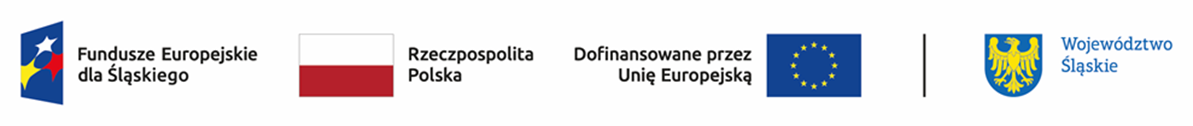 Lista projektów wybranych do dofinansowania oraz projektów, które otrzymały ocenę negatywną w naborze nr FESL.06.02-IZ.01-020/23 PRIORYTET FESL.06 Fundusze Europejskie dla edukacjiDZIAŁANIE FESL.06.02 Kształcenie ogólneProgramu Fundusze Europejskie dla Śląskiego 2021-2027Lp.numer w LSITytuł projektuWnioskodawcaAdres wnioskodawcyWartość projektu  DofinansowanieWynik ocenyPrzyznane punkty1FESL.06.02-IZ.01-0253/23Edukacja dostępna dla każdego w liceach Powiatu GliwickiegoPowiat Gliwickiul. Zygmunta Starego 17; Gliwice597 107,50567 252,12pozytywny, wybrany do dofinansowania872FESL.06.02-IZ.01-0258/23"Kruszymy bariery". Edukacja włączająca w Szkole Podstawowej nr 4 w Pszowie.MIASTO PSZÓWul. Pszowska 534; Pszów442 629,51420 498,03pozytywny, wybrany do dofinansowania843FESL.06.02-IZ.01-02BE/23„Wszyscy jesteśmy równi” – edukacja włączająca w kształceniu ogólnym w Szkole Podstawowej im. Jana Wawrzynka w Kuźni Raciborskiej.GMINA KUŹNIA RACIBORSKAul. Słowackiego 4; Kuźnia Raciborska375 245,08356 482,82pozytywny, wybrany do dofinansowania834FESL.06.02-IZ.01-02BD/23„Równe szanse dla każdego ucznia” – edukacja włączająca w kształceniu ogólnym w Szkole Podstawowej im. Jana III Sobieskiego w Rudach.GMINA KUŹNIA RACIBORSKAul. Słowackiego 4; Kuźnia Raciborska660 977,60627 928,72pozytywny, wybrany do dofinansowania835FESL.06.02-IZ.01-0293/23Edukacja włączająca w Gminie LipowaGMINA LIPOWAul. Wiejska 44; Lipowa867 537,50824 160,62pozytywny, wybrany do dofinansowania826FESL.06.02-IZ.01-033A/23Moja przyszłość zaczyna się dzisiajFUNDACJA NA RZECZ SZKÓŁ KATOLICKICHul. Tarnopolska 3; Zabrze878 509,85834 584,35pozytywny, wybrany do dofinansowania827FESL.06.02-IZ.01-025G/23"Przebij piątkę z Dwójką" Edukacja włączająca w Szkole Podstawowej nr 2 w PszowieMIASTO PSZÓWul. Pszowska 534; Pszów610 829,43580 287,95pozytywny, wybrany do dofinansowania828FESL.06.02-IZ.01-028E/23"Każde dziecko ma szansę na sukces". Edukacja włączająca w Szkole Podstawowej z Oddziałami Integracyjnymi nr 5 w Jastrzębiu-ZdrojuJASTRZĘBIE-ZDRÓJ - MIASTO NA PRAWACH POWIATUAleja Józefa Piłsudskiego 60; Jastrzębie-Zdrój812 508,07771 882,66pozytywny, wybrany do dofinansowania829FESL.06.02-IZ.01-0284/23"Włączamy przyszłość!" Edukacja włączająca w Szkole Podstawowej nr 4 w Jastrzębiu-ZdrojuJASTRZĘBIE-ZDRÓJ - MIASTO NA PRAWACH POWIATUAleja Józefa Piłsudskiego 60; Jastrzębie-Zdrój880 169,38836 160,91pozytywny, wybrany do dofinansowania8210FESL.06.02-IZ.01-025F/23"Szkoła możliwości". Włączenie społeczne w Szkole Podstawowej 3 w PszowieMIASTO PSZÓWul. Pszowska 534; Pszów863 923,57820 727,39pozytywny, wybrany do dofinansowania8111FESL.06.02-IZ.01-025H/23"Jesteśmy numer JEDEN!" - Edukacja włączająca w Szkole Podstawowej nr 1 w Pszowie.MIASTO PSZÓWul. Pszowska 534; Pszów642 807,96610 667,56pozytywny, wybrany do dofinansowania8112FESL.06.02-IZ.01-026B/23"SP12- małe kroki, duże możliwości. Łączymy, nie dzielimy.”  Edukacja włączająca w Szkole Podstawowej nr 12 im. Jerzego Kukuczki w Jastrzębiu-ZdrojuJASTRZĘBIE-ZDRÓJ - MIASTO NA PRAWACH POWIATUAleja Józefa Piłsudskiego 60; Jastrzębie-Zdrój530 606,08504 075,77pozytywny, wybrany do dofinansowania8113FESL.06.02-IZ.01-0264/23"Z nami możesz więcej". Edukacja włączająca w Szkole Podstawowej nr 10 w Jastrzębiu-ZdrojuJASTRZĘBIE-ZDRÓJ - MIASTO NA PRAWACH POWIATUAleja Józefa Piłsudskiego 60; Jastrzębie-Zdrój664 533,35631 306,68pozytywny, wybrany do dofinansowania8014FESL.06.02-IZ.01-0263/23"SP14 - uczy i wspomaga". Edukacja włączająca w Szkole Podstawowej nr 14 w Jastrzębiu-ZdrojuJASTRZĘBIE-ZDRÓJ - MIASTO NA PRAWACH POWIATUAleja Józefa Piłsudskiego 60; Jastrzębie-Zdrój727 230,65690 869,11pozytywny, wybrany do dofinansowania7915FESL.06.02-IZ.01-022D/23Włączamy się do edukacji w Gminie LipieGMINA LIPIEul. Częstochowska 29; Lipie891 608,75847 028,31pozytywny, wybrany do dofinansowania7816FESL.06.02-IZ.01-02EG/23Edukacja dla wszystkich = wysoka jakość kształcenia.MIASTO MYSŁOWICEul. Powstańców 1; Mysłowice2 104 088,491 998 884,06pozytywny, wybrany do dofinansowania7817FESL.06.02-IZ.01-0266/23"WłączaMY! INTEGRACJĘ". Edukacja włączająca w III Liceum Ogólnokształcącym im. Stanisława Wyspiańskiego w Jastrzębiu-Zdroju.JASTRZĘBIE-ZDRÓJ - MIASTO NA PRAWACH POWIATUAleja Józefa Piłsudskiego 60; Jastrzębie-Zdrój705 518,92670 242,97pozytywny, wybrany do dofinansowania7818FESL.06.02-IZ.01-02AC/23Zawsze przy uczniach - edukacja włączająca w kształceniu ogólnym w Szkole Podstawowej im. Gustawa Morcinka  w Krzyżanowicach.GMINA KRZYŻANOWICEul. Główna 5; Krzyżanowice615 187,62584 428,23pozytywny, wybrany do dofinansowania7819FESL.06.02-IZ.01-02BH/23Jesteśmy różni w szkole równych szansMIASTO KATOWICEul. Młyńska 4; Katowice484 303,75460 088,56pozytywny, wybrany do dofinansowania7720FESL.06.02-IZ.01-02AD/23Nauka dla każdego - edukacja włączająca w kształceniu ogólnym w Szkole Podstawowej im. Mikołaja Kopernika w Tworkowie.GMINA KRZYŻANOWICEul. Główna 5; Krzyżanowice348 406,16330 985,85pozytywny, wybrany do dofinansowania7721FESL.06.02-IZ.01-02A7/23Uczeń na schwał - edukacja włączająca w kształceniu ogólnym w Szkole Podstawowej im. mjr Henryka Sucharskiego  w Chałupkach.GMINA KRZYŻANOWICEul. Główna 5; Krzyżanowice291 220,75276 659,71pozytywny, wybrany do dofinansowania7722FESL.06.02-IZ.01-0262/23"SP2 bez granic - Stawiamy na rozwój!". Edukacja włączająca w Szkole Podstawowej nr 2 Mistrzostwa Sportowego w Jastrzębiu-ZdrojuJASTRZĘBIE-ZDRÓJ - MIASTO NA PRAWACH POWIATUAleja Józefa Piłsudskiego 60; Jastrzębie-Zdrój544 896,47517 651,64pozytywny, wybrany do dofinansowania7523FESL.06.02-IZ.01-0310/23Większe możliwości - lepsza przyszłość uczniów z gminy RędzinyGMINA RĘDZINYul. Wolności 87; Rędziny752 682,62715 048,48pozytywny, wybrany do dofinansowania7424FESL.06.02-IZ.01-02BC/23„Szkoła odpowiadająca potrzebom” – edukacja włączająca w kształceniu ogólnym uczniów Szkoły Podstawowej w Zespole Szkolno-Przedszkolnym w PołomiGmina Mszanaul. 1 Maja 81; Mszana716 613,25680 782,58pozytywny, wybrany do dofinansowania7425FESL.06.02-IZ.01-030F/23Szkoła możliwościGMINA MIASTO CZĘSTOCHOWAul. Śląska 11/13; Częstochowa10 343 220,809 826 059,76pozytywny, wybrany do dofinansowania7426FESL.06.02-IZ.01-02H3/23Równe szanse dla wszystkich - nowa jakość edukacji włączającej w  Szkole Podstawowej im. Karola Miarki w ZaborzuGmina Chybieul. Bielska 78; Chybie663 395,50630 225,72pozytywny, wybrany do dofinansowania7427FESL.06.02-IZ.01-02E2/23Wsparcie uczniów o specjalnych potrzebach edukacyjnych z terenu gminy StarczaGMINA STARCZAul. Gminna 4; Starcza821 344,90780 277,65pozytywny, wybrany do dofinansowania7328FESL.06.02-IZ.01-030E/23Szkoła przyszłością dla wszystkich!GMINA RĘDZINYul. Wolności 87; Rędziny561 236,45533 174,62pozytywny, wybrany do dofinansowania7329FESL.06.02-IZ.01-02FG/23Szkoła równych szansMIASTO MYSŁOWICEul. Powstańców 1; Mysłowice741 982,18704 883,07pozytywny, wybrany do dofinansowania7330FESL.06.02-IZ.01-0060/23Żaden uczeń nie dostrzega tu wykluczeńGMINA ŻARNOWIECul. Krakowska 34; Żarnowiec904 178,41858 969,48pozytywny, wybrany do dofinansowania7331FESL.06.02-IZ.01-0304/23Dydaktyka w Gminie GaszowiceGmina Gaszowiceul. Rydułtowska 2; Gaszowice840 107,50798 102,12pozytywny, wybrany do dofinansowania7232FESL.06.02-IZ.01-035E/23Uczymy się dla siebie - nowoczesna edukacja w Gminie KrzanowiceGmina Krzanowiceul. Morawska 5; Krzanowice512 260,00486 647,00pozytywny, wybrany do dofinansowania7233FESL.06.02-IZ.01-032A/23Nowy wymiar edukacji w Gminie Wojkowice  -  szkoły podstawoweGmina Wojkowiceul. Jana III Sobieskiego 290a; Wojkowice582 421,25553 300,18pozytywny, wybrany do dofinansowania7234FESL.06.02-IZ.01-0278/23Aby start był łatwiejszy 3 – Lepszy start z pasjąMIASTO KATOWICEul. Młyńska 4; Katowice617 637,50586 755,62pozytywny, wybrany do dofinansowania7135FESL.06.02-IZ.01-0302/23Edukacja włączająca w Społecznej Szkole Podstawowej nr 1 „Nasza Szkoła” Zabrzańskiego Towarzystwa Szkolnego w ZabrzuZABRZAŃSKIE TOWARZYSTWO SZKOLNE W ZABRZUul. Zwrotnicza 13; Zabrze637 250,00605 387,50pozytywny, wybrany do dofinansowania7136FESL.06.02-IZ.01-029A/23„Uczniowie na medal” – edukacja włączająca w kształceniu ogólnym w Zespole Szkolno-Przedszkolnym w Kobyli.GMINA KORNOWACul. Raciborska 48; Kornowac579 678,92550 694,97pozytywny, wybrany do dofinansowania7137FESL.06.02-IZ.01-0338/23Wzmacnianie jakości edukacji włączającej w Mieście RacibórzMIASTO RACIBÓRZul. Króla Stefana Batorego 6; Racibórz3 101 207,382 946 147,01pozytywny, wybrany do dofinansowania7138FESL.06.02-IZ.01-0319/23Włączeni, wkręceni - podniesienie potencjału edukacji włączającej w Szkole Podstawowej w PietrzykowicachGmina Łodygowiceul. Piłsudskiego 75; Łodygowice724 208,56687 998,13pozytywny, wybrany do dofinansowania7139FESL.06.02-IZ.01-033C/23Edukacja dostępnaWOLNO MIul. Studzienna 6; Gliwice478 672,15454 738,54pozytywny, wybrany do dofinansowania7140FESL.06.02-IZ.01-02BF/23Kształcenie włączające w Rudniku.GMINA RUDNIKul. Kozielska 1; Rudnik318 625,00302 693,75pozytywny, wybrany do dofinansowania7041FESL.06.02-IZ.01-02AG/23Wszyscy jesteśmy wyjątkowi - edukacja włączająca w kształceniu ogólnym w Zespole Szkolno-Przedszkolnym w Zabełkowie.GMINA KRZYŻANOWICEul. Główna 5; Krzyżanowice453 569,02430 890,56pozytywny, wybrany do dofinansowania7042FESL.06.02-IZ.01-02B6/23Wsparcie edukacji włączającej w Gminie WoźnikiGMINA WOŹNIKIul. Rynek 11; Woźniki908 996,56863 546,73pozytywny, wybrany do dofinansowania6943FESL.06.02-IZ.01-0299/23„Równym być” – edukacja włączająca w kształceniu ogólnym uczniów Szkoły Podstawowej w Zespole Szkolno-Przedszkolnym w PogrzebieniuGMINA KORNOWACul. Raciborska 48; Kornowac639 458,32607 485,40pozytywny, wybrany do dofinansowania6944FESL.06.02-IZ.01-0287/23Edukacja włączająca jako szansa rozwoju uczniów w Szkole Podstawowej nr 2 im. Jana Pawła II w Porębie.Gmina Porębaul. Dworcowa 1; Poręba296 895,00282 050,25pozytywny, wybrany do dofinansowania6945FESL.06.02-IZ.01-02EA/23Równym krokiemMIASTO MYSŁOWICEul. Powstańców 1; Mysłowice592 831,75563 190,16pozytywny, wybrany do dofinansowania6946FESL.06.02-IZ.01-0296/23Nowoczesna i bezpieczna. Wsparcie Niepublicznej Szkoły Podstawowej Cervantes.EWELINA SEWERYN, DOROTA PIELESZ działające jako ZESPÓŁ PLACÓWEK NIEPUBLICZNYCH E.SEWERYN, D.PIELESZ S.Cul. Handlowa 17; Meszna708 362,50672 944,37pozytywny, wybrany do dofinansowania6947FESL.06.02-IZ.01-02A4/23EDUKACJA BEZ BARIERGMINA ŻARKIul. Tadeusza Kościuszki 15/17; Żarki651 533,25618 956,58pozytywny, wybrany do dofinansowania6848FESL.06.02-IZ.01-02A1/23Nowoczesna szkoła w ŻarkachGMINA ŻARKIul. Tadeusza Kościuszki 15/17; Żarki633 237,50601 575,62pozytywny, wybrany do dofinansowania6849FESL.06.02-IZ.01-02AE/23„Każdy uczeń jest ważny” – edukacja włączająca w kształceniu ogólnym uczniów Szkoły Podstawowej w Zespole Szkolno-Przedszkolnym w Rzuchowie.GMINA KORNOWACul. Raciborska 48; Kornowac614 264,92583 551,67pozytywny, wybrany do dofinansowania6850FESL.06.02-IZ.01-02EB/23Lepsza szkoła - lepsza przyszłośćPowiat ŻywieckiKrasińskiego 13; Żywiec496 717,50471 881,62pozytywny, wybrany do dofinansowania6851FESL.06.02-IZ.01-02D5/23Nowoczesna edukacja i wszechstronny rozwój uczniów - edukacja włączająca w SP GodówGmina GodówGodów 53852 034,67809 432,93pozytywny, wybrany do dofinansowania6852FESL.06.02-IZ.01-031B/23Szansa na wiedzęTOWARZYSTWO EWANGELICKIE IM. KS. FRANCISZKA MICHEJDYul. Henryka Sienkiewicza 2; Cieszyn433 777,75412 088,86pozytywny, wybrany do dofinansowania6753FESL.06.02-IZ.01-02BB/23„Różni, ale równi!” – edukacja włączająca w kształceniu ogólnym uczniów Szkoły Podstawowej im. św. Kazimierza w MszanieGmina Mszanaul. 1 Maja 81; Mszana582 699,75553 564,76pozytywny, wybrany do dofinansowania6754FESL.06.02-IZ.01-0298/23Szczekocińska szkoła marzeń.Gmina Szczekocinyul. Senatorska 2; Szczekociny561 931,00533 834,45pozytywny, wybrany do dofinansowania6755FESL.06.02-IZ.01-0309/23EDUKACJA RÓWNYCH SZANS GLIWICKICH SZKÓŁGLIWICE - MIASTO NA PRAWACH POWIATUul. Zwycięstwa 21; Gliwice4 640 147,084 408 139,72pozytywny, wybrany do dofinansowania6756FESL.06.02-IZ.01-02A8/23Wszyscy uczniowie są ważni - edukacja włączająca w kształceniu ogólnym w Szkole Podstawowej w Bieńkowicach.GMINA KRZYŻANOWICEul. Główna 5; Krzyżanowice736 850,60700 008,07pozytywny, wybrany do dofinansowania6757FESL.06.02-IZ.01-02C4/23One, two, three - liczysz Ty IIIGMINA PRZYRÓWul. Częstochowska 7; Przyrów348 130,00330 723,50pozytywny, wybrany do dofinansowania6658FESL.06.02-IZ.01-02C5/23Szkoła na startStowarzyszenie Szkoła Mistrzostwa Sportowego Ruda Śląskaul. Wrzosowa 12; Ruda Śląska892 000,00847 400,00pozytywny, wybrany do dofinansowania6659FESL.06.02-IZ.01-02F5/23Czas na eksperymentySTOWARZYSZENIE "DZIEDZICTWO ŚW. JANA SARKANDRA"pl. Dominikański 2; Cieszyn231 759,70220 171,71pozytywny, wybrany do dofinansowania6660FESL.06.02-IZ.01-01CB/23Kształtujemy umiejętności - pokonujemy bariery.MIASTO CZELADŹul. Katowicka 45; Czeladź427 679,96406 295,96pozytywny, wybrany do dofinansowania6661FESL.06.02-IZ.01-02F2/23Edukacja włączająca w SP 13MIASTO MYSŁOWICEul. Powstańców 1; Mysłowice687 234,37652 872,65pozytywny, wybrany do dofinansowania6562FESL.06.02-IZ.01-031A/23Sfera rozwojuTOWARZYSTWO EWANGELICKIE IM. KS. FRANCISZKA MICHEJDYul. Henryka Sienkiewicza 2; Cieszyn499 476,75474 502,91pozytywny, wybrany do dofinansowania6563FESL.06.02-IZ.01-02FD/23Poszerzamy horyzonty wiedzySTOWARZYSZENIE "DZIEDZICTWO ŚW. JANA SARKANDRA"pl. Dominikański 2; Cieszyn472 650,87449 018,32pozytywny, wybrany do dofinansowania6564FESL.06.02-IZ.01-034B/23Korczakowska Szkoła Marzeń w Katowicach - edukacja na szóstkęUCZELNIA KORCZAKA - AKADEMIA NAUK STOSOWANYCHul. Lirowa 27; Warszawa847 508,75805 133,31pozytywny, wybrany do dofinansowania6465FESL.06.02-IZ.01-0289/23Akademia licealistyMIASTO ZABRZEul. Powstańców Śląskich 5-7; Zabrze827 864,01786 470,80pozytywny, wybrany do dofinansowania6466FESL.06.02-IZ.01-026G/23Edukacja All inclusive w Bielsku-BiałejMIASTO BIELSKO-BIAŁApl. Ratuszowy 1; Bielsko-Biała281 116,25267 060,43pozytywny, wybrany do dofinansowania6367FESL.06.02-IZ.01-033D/23Wspólna ścieżka edukacjiAKADEMIA ŻAKÓW SPÓŁKA Z OGRANICZONĄ ODPOWIEDZIALNOŚCIĄul. Jaworzańska 2; Bielsko-Biała421 820,55400 729,52pozytywny, wybrany do dofinansowania6368FESL.06.02-IZ.01-01D1/23Wsparcie uczniów i nauczycieli Zespołu Szkolno-Przedszkolnego w Świbiu, poprzez zapewnienie zajęć dodatkowych dla uczniów i kursów dla nauczycieliGMINA WIELOWIEŚul. Główna 1; Wielowieś150 381,25142 862,18pozytywny, wybrany do dofinansowania6369FESL.06.02-IZ.01-0305/23"Kiedy śmieje się dziecko, śmieje się cały świat" - edukacja włączająca w Szkole Podstawowej w SuszcuGmina Suszecul. Lipowa 1; Suszec518 197,50492 287,62pozytywny, wybrany do dofinansowania6370FESL.06.02-IZ.01-02D8/23Szkoła kompetencji i indywidualizacji nauczania - edukacja włączająca w SP SkrzyszówGmina GodówGodów 53780 575,47741 546,69pozytywny, wybrany do dofinansowania6371FESL.06.02-IZ.01-02H6/23Młodzi- zdolni- kreatywniGMINA MSTÓWul. Gminna 14; Mstów572 240,00543 628,00pozytywny, wybrany do dofinansowania6272FESL.06.02-IZ.01-0252/23Edukacja włączająca w Gminie WyryGmina Wyryul. Główna 133; Wyry914 500,00868 775,00pozytywny, wybrany do dofinansowania6273FESL.06.02-IZ.01-02E5/23Radlin - miasto talentówMiasto Radlinul. Józefa Rymera 15; Radlin2 254 376,462 141 657,63pozytywny, wybrany do dofinansowania6274FESL.06.02-IZ.01-02EF/23Inwestujemy w ucznia dla lepszej przyszłości - edukacja włączająca w SP GołkowiceGmina GodówGodów 53901 695,66856 610,87pozytywny, wybrany do dofinansowania6275FESL.06.02-IZ.01-02D4/23Nowa szkoła - przyjazna przestrzeń - kompleksowy program wsparcia uczniów - edukacja włączająca w SP KrostoszowiceGmina GodówGodów 53377 831,62358 940,03pozytywny, wybrany do dofinansowania6276FESL.06.02-IZ.01-034C/23Wyrównywanie szans edukacyjnych uczniów gminy NiegowaGMINA NIEGOWAul. Sobieskiego 1; Niegowa879 650,00835 667,50pozytywny, wybrany do dofinansowania6177FESL.06.02-IZ.01-01A3/23Zintegrowani w nauce.Miasto Rydułtowyul. Ofiar Terroru 36; Rydułtowy337 779,50320 890,52pozytywny, wybrany do dofinansowania6178FESL.06.02-IZ.01-0239/23Każdy inny - wszyscy równi. Wsparcie dzieci i nauczycieli w Zespole Szkolno-Przedszkolnym w Wielowsi,GMINA WIELOWIEŚul. Główna 1; Wielowieś242 133,75230 027,05pozytywny, wybrany do dofinansowania6179FESL.06.02-IZ.01-02B2/23Edukacja Przyszłości w Gminie GilowiceGMINA GILOWICEGilowice 40916 000,00870 200,00pozytywny, wybrany do dofinansowania6080FESL.06.02-IZ.01-02FC/23Każdy inny - wszyscy równi. Wsparcie Szkoły Podstawowej w LeśnejGMINA LIPOWAul. Wiejska 44; Lipowa435 883,75414 089,56pozytywny, wybrany do dofinansowania6081FESL.06.02-IZ.01-0220/23Edukacja Włączająca w BestwinceGMINA BESTWINAul. Krakowska 111; Bestwina594 100,00564 395,00pozytywny, wybrany do dofinansowania5982FESL.06.02-IZ.01-02A3/23Nowoczesna edukacja włączająca w II Liceum Ogólnokształcącym im. S. Wyspiańskiego w BędziniePowiat Będzińskiul. Jana Sączewskiego 6; Będzin570 925,00542 378,75pozytywny, wybrany do dofinansowania5983FESL.06.02-IZ.01-0330/23Wyrównywanie szans edukacyjnych uczniów w Szkole Podstawowej nr 3 w Mysłowicach.MIASTO MYSŁOWICEul. Powstańców 1; Mysłowice395 158,75375 400,81pozytywny, wybrany do dofinansowania5984FESL.06.02-IZ.01-02EE/23Program wsparcia i rozwoju uczniów - edukacja włączająca w SP ŁaziskaGmina GodówGodów 53418 922,92397 976,77pozytywny, wybrany do dofinansowania5985FESL.06.02-IZ.01-0251/23Dasz radę! Edukacja bez barier w Gminie Dąbrowa Zielona.GMINA DĄBROWA ZIELONAPlac Kościuszki 31; Dąbrowa Zielona596 050,00566 247,50pozytywny, wybrany do dofinansowania5886FESL.06.02-IZ.01-0358/23Edukacja WŁĄCZAJĄCA - Szkoła bardziej SPRZYJAJĄCA na terenie Gminy ZbrosławiceGMINA ZBROSŁAWICEul. Oświęcimska 2; Zbrosławice2 279 678,242 165 694,32pozytywny, wybrany do dofinansowania5887FESL.06.02-IZ.01-0230/23"Daj mi szansę, dorównam Tobie"Miasto Rydułtowyul. Ofiar Terroru 36; Rydułtowy678 143,18644 236,02pozytywny, wybrany do dofinansowania5888FESL.06.02-IZ.01-0288/23„Szkoła otwarta na wiedzę - edukacja dzieci ze specjalnymi potrzebami edukacyjnymi”Gmina Krzepiceul. Częstochowska 13; Krzepice384 988,37365 738,95pozytywny, wybrany do dofinansowania5789FESL.06.02-IZ.01-02F9/23Nowoczesna edukacja uczniów w szkołach w Gminie Tworóg.GMINA TWORÓGul. Zamkowa 16; Tworóg877 345,33833 478,06pozytywny, wybrany do dofinansowania5690FESL.06.02-IZ.01-0286/23Pokonać bariery - szkoła przyjazna każdemuMIASTO ŻYWIECRynek 2; Żywiec760 709,37722 673,90pozytywny, wybrany do dofinansowania5691FESL.06.02-IZ.01-035D/23Dzieciaki na START - czyli odkrywamy edukację w SP nr 1 w RajczyGmina Rajczaul. Górska 1; Rajcza401 131,25381 074,68pozytywny, wybrany do dofinansowania5692FESL.06.02-IZ.01-032G/23Szkoła na piątkę!MIASTO CZELADŹul. Katowicka 45; Czeladź301 874,27286 780,55pozytywny, wybrany do dofinansowania5693FESL.06.02-IZ.01-02H0/23Edukacja włączająca w Gminie Jasienica- Szkoła Podstawowa w ŚwiętoszówceGMINA JASIENICAJasienica 159485 333,33461 066,66pozytywny, wybrany do dofinansowania5594FESL.06.02-IZ.01-0359/23Mój rozwój – moja przyszłość - podniesienie jakości kształcenia ogólnego uczniów i uczennic w Szkole Podstawowej nr 1 w Gminie BlachowniaGMINA BLACHOWNIAul. Henryka Sienkiewicza 22; Blachownia1 737 569,721 650 691,23pozytywny, wybrany do dofinansowania5595FESL.06.02-IZ.01-024C/23Szkoła równych szansPOWIAT TARNOGÓRSKIul. Karłuszowiec 5; Tarnowskie Góry406 232,18385 920,57pozytywny, wybrany do dofinansowania5596FESL.06.02-IZ.01-032F/23Szkoła otwarta na potrzeby uczniówGmina Ogrodzieniecpl. Plac Wolności 25; Ogrodzieniec683 643,75649 461,56pozytywny, wybrany do dofinansowania5597FESL.06.02-IZ.01-034F/23Szkoła nowych możliwościCENTRUM ROZWOJU SPÓŁKA Z OGRANICZONĄ ODPOWIEDZIALNOŚCIĄul. Opatowicka 126A; Tarnowskie Góry419 200,00398 240,00pozytywny, wybrany do dofinansowania5598FESL.06.02-IZ.01-0244/23Skoncentrowani na równych szansach w Zespole Szkół Ogólnokształcących nr 5 w Gliwicach.GLIWICE - MIASTO NA PRAWACH POWIATUul. Zwycięstwa 21; Gliwice136 869,98130 026,48pozytywny, wybrany do dofinansowania5599FESL.06.02-IZ.01-02GD/23Edukacja włączająca w Gminie Jasienica- Zespół Szkolno- Przedszkolny w IłownicyGMINA JASIENICAJasienica 159510 466,67484 943,33pozytywny, wybrany do dofinansowania54100FESL.06.02-IZ.01-0228/23Edukacja integracyjna w gminie Radzionków.GMINA RADZIONKÓWul. Męczenników Oświęcimia 42; Radzionków825 758,12784 470,21pozytywny, wybrany do dofinansowania54101FESL.06.02-IZ.01-02HE/23Edukacja włączająca w kształceniu ogólnym w Gminie WisłaGMINA WISŁApl. Bogumiła Hoffa 3; Wisła909 806,37864 316,05pozytywny, wybrany do dofinansowania54102FESL.06.02-IZ.01-0363/23„ Ogród edukacji czyli świat pełen zmysłów”Gmina Krzepiceul. Częstochowska 13; Krzepice467 249,75443 887,26pozytywny, wybrany do dofinansowania54103FESL.06.02-IZ.01-0234/23Szkoła Pełna MożliwościMUZYCZNY ELEMENTARZ SPÓŁKA Z OGRANICZONĄ ODPOWIEDZIALNOŚCIĄul. Studencka 18; Katowice651 998,10619 398,19pozytywny, wybrany do dofinansowania54104FESL.06.02-IZ.01-0308/23Edukacja włączająca w I LO w MysłowicachMIASTO MYSŁOWICEul. Powstańców 1; Mysłowice897 062,50852 209,37pozytywny, wybrany do dofinansowania54105FESL.06.02-IZ.01-02GB/23Edukacja włączająca w Gminie Jasienica- Zespół Szkolno- Przedszkolny w GrodźcuGMINA JASIENICAJasienica 159487 799,95463 409,95pozytywny, wybrany do dofinansowania53106FESL.06.02-IZ.01-02GG/23Edukacja włączająca w Gminie Jasienica- Zespół Szkolno- Przedszkolny w Międzyrzeczu GórnymGMINA JASIENICAJasienica 159434 666,67412 933,33pozytywny, wybrany do dofinansowania53107FESL.06.02-IZ.01-02G5/23Edukacja włączająca w Szkole Podstawowej nr 1 w Miasteczku ŚląskimGMINA MIASTECZKO ŚLĄSKIEul. Rynek 8; Miasteczko Śląskie577 633,75548 752,06pozytywny, wybrany do dofinansowania53108FESL.06.02-IZ.01-02G4/23Edukacja włączająca w Szkole Podstawowej nr 2 w Miasteczku ŚląskimGMINA MIASTECZKO ŚLĄSKIEul. Rynek 8; Miasteczko Śląskie367 886,25349 491,93pozytywny, wybrany do dofinansowania53109FESL.06.02-IZ.01-02EH/23"Dobry start gwarancją sukcesu". Wsparcie Szkoły Podstawowej w RybarzowicachGmina Buczkowiceul. Lipowska 730; Buczkowice388 044,40368 642,18pozytywny, wybrany do dofinansowania53110FESL.06.02-IZ.01-033H/23Akceptacja włączająca czyli START do Szkoły w Rycerce GórnejGmina Rajczaul. Górska 1; Rajcza220 066,25209 062,93pozytywny, wybrany do dofinansowania53111FESL.06.02-IZ.01-0346/23Zawsze można lepiej - edukacja włączająca w Szkole Podstawowej w Ogrodzieńcu.Gmina Ogrodzieniecpl. Plac Wolności 25; Ogrodzieniec788 000,00748 600,00pozytywny, wybrany do dofinansowania53112FESL.06.02-IZ.01-01D9/23Szkoła 21. Zmysłów – edukacja włączająca w Szkole Podstawowej nr 21 w Gliwicach.GLIWICE - MIASTO NA PRAWACH POWIATUul. Zwycięstwa 21; Gliwice132 362,50125 744,37pozytywny, wybrany do dofinansowania53113FESL.06.02-IZ.01-02GF/23Edukacja włączająca w Gminie Jasienica- Zespół Szkolno- Przedszkolny w MazańcowicachGMINA JASIENICAJasienica 159488 000,00463 600,00pozytywny, wybrany do dofinansowania52114FESL.06.02-IZ.01-02GE/23Edukacja włączająca w Gminie Jasienica- Zespół Szkolno- Przedszkolny w JasienicyGMINA JASIENICAJasienica 159518 000,00492 100,00pozytywny, wybrany do dofinansowania52115FESL.06.02-IZ.01-033F/23Masz tę moc - edukacja włączająca w szkołach Gminy MiedźnaGMINA MIEDŹNAul. Wiejska 131; Miedźna1 574 123,221 495 417,05pozytywny, wybrany do dofinansowania52116FESL.06.02-IZ.01-02HD/23Edukacja włączająca w Gminie Wilkowice- Szkoła Podstawowa Nr 1 w WilkowicachGMINA WILKOWICEul. Wyzwolenia 25; Wilkowice538 066,67511 163,33pozytywny, wybrany do dofinansowania52117FESL.06.02-IZ.01-02GH/23Edukacja włączająca w Gminie Jasienica- Zespół Szkolno- Przedszkolny w RudzicyGMINA JASIENICAJasienica 159538 666,67511 733,33pozytywny, wybrany do dofinansowania51118FESL.06.02-IZ.01-026D/23Rozwój szkolnictwa  włączającego w gminie Radzionków.GMINA RADZIONKÓWul. Męczenników Oświęcimia 42; Radzionków816 815,00775 974,25pozytywny, wybrany do dofinansowania51119FESL.06.02-IZ.01-0275/23Rozwój edukacji szkolnej w Gminie ŚwierklaniecGMINA ŚWIERKLANIECul. Młyńska 3; Świerklaniec755 356,25717 588,43pozytywny, wybrany do dofinansowania51120FESL.06.02-IZ.01-026H/23Edukacja włączająca w Gminie KozyGmina Kozyul. Krakowska 4; Kozy660 134,37627 127,65pozytywny, wybrany do dofinansowania51121FESL.06.02-IZ.01-023F/23Uczymy dla przyszłościPOWIAT TARNOGÓRSKIul. Karłuszowiec 5; Tarnowskie Góry154 457,52146 734,64pozytywny, wybrany do dofinansowania51122FESL.06.02-IZ.01-02FB/23Z włączającą w przyszłość - dobra jakość kształcenia włączającego w ZSP3 w GliwicachGLIWICE - MIASTO NA PRAWACH POWIATUul. Zwycięstwa 21; Gliwice1 020 181,12969 172,06pozytywny, wybrany do dofinansowania51123FESL.06.02-IZ.01-0357/23Gmina Popów stawia na edukację.Gmina PopówZawady 6921 089,82875 035,32pozytywny, wybrany do dofinansowania50124FESL.06.02-IZ.01-02CF/23Nowoczesna Edukacja w  Szkole Podstawowej nr 3 w Wodzisławiu Śląskim.Miasto Wodzisław Śląskiul. Bogumińska 4; Wodzisław Śląski361 620,00343 539,00pozytywny, wybrany do dofinansowania50125FESL.06.02-IZ.01-02F0/23Zapobieganie dysproporcjom w jakości kształcenia poprzez wsparcie ucznia ze specjalnymi potrzebami w Szkole Podstawowej w Godziszce.Gmina Buczkowiceul. Lipowska 730; Buczkowice506 594,60481 264,87pozytywny, wybrany do dofinansowania50126FESL.06.02-IZ.01-02HA/23Edukacja włączająca w Gminie Wilkowice- Szkoła Podstawowa Nr 2 w BystrejGMINA WILKOWICEul. Wyzwolenia 25; Wilkowice421 733,33400 646,66pozytywny, wybrany do dofinansowania50127FESL.06.02-IZ.01-02HB/23Edukacja włączająca w Gminie Wilkowice- Szkoła Podstawowa Nr 2 w WilkowicachGMINA WILKOWICEul. Wyzwolenia 25; Wilkowice546 065,70518 762,41pozytywny, wybrany do dofinansowania50128FESL.06.02-IZ.01-02CD/23Włączamy wyższy poziom edukacji w Szkole Podstawowej nr 1 i nr 2 w Wodzisławiu Śląskim.Miasto Wodzisław Śląskiul. Bogumińska 4; Wodzisław Śląski637 590,00605 710,50pozytywny, wybrany do dofinansowania50129FESL.06.02-IZ.01-00DD/23Wsparcie kształcenia ogólnego w szkołach podstawowych Gminy SiewierzGmina Siewierzul. Żwirki i Wigury 16; Siewierz1 137 314,311 080 448,59pozytywny, wybrany do dofinansowania49130FESL.06.02-IZ.01-0339/23Otwarte drzwi do edukacji w CieszynieMIASTO CIESZYNRynek 1; Cieszyn2 463 671,232 340 487,66negatywny49131FESL.06.02-IZ.01-02D3/23Edukacja - Akceptacja - Integracja -  w Szkole podstawowej nr 17 i nr 21 w Wodzisławiu Śląskim.Miasto Wodzisław Śląskiul. Bogumińska 4; Wodzisław Śląski571 910,00543 314,50pozytywny, wybrany do dofinansowania49132FESL.06.02-IZ.01-02HC/23Edukacja włączająca w Gminie Wilkowice- Zespół Szkolno- Przedszkolny w MesznejGMINA WILKOWICEul. Wyzwolenia 25; Wilkowice590 445,33560 923,06pozytywny, wybrany do dofinansowania49133FESL.06.02-IZ.01-0232/23Równe warunki rozwoju dla uczniów szkół podstawowych w Gminie GoleszówGmina Goleszówul. 1 Maja 5; Goleszów716 132,55680 325,92pozytywny, wybrany do dofinansowania48134FESL.06.02-IZ.01-02H5/23Edukacyjny równik powiatu cieszyńskiegoPowiat Cieszyńskiul. Bobrecka 29; Cieszyn2 594 900,712 465 155,67negatywny47135FESL.06.02-IZ.01-02CH/23Edukacja dla każdego w Szkole podstawowej nr 5 i nr 16 w Wodzisławiu Śląskim.Miasto Wodzisław Śląskiul. Bogumińska 4; Wodzisław Śląski695 637,33660 855,46pozytywny, wybrany do dofinansowania46136FESL.06.02-IZ.01-026A/23"Szkoła szyta na miarę". Edukacja włączająca licealistów z Zespołu Szkół nr 2 im. W. Korfantego w Jastrzębiu-ZdrojuJASTRZĘBIE-ZDRÓJ - MIASTO NA PRAWACH POWIATUAleja Józefa Piłsudskiego 60; Jastrzębie-Zdrój917 991,98872 092,38negatywny45137FESL.06.02-IZ.01-0268/23"SP6 – Razem raźniej." Edukacja włączająca w Szkole Podstawowej nr 6 w Jastrzębiu-ZdrojuJASTRZĘBIE-ZDRÓJ - MIASTO NA PRAWACH POWIATUAleja Józefa Piłsudskiego 60; Jastrzębie-Zdrój452 079,53429 475,55negatywny45138FESL.06.02-IZ.01-0265/23"Wyrównujemy szanse". Edukacja włączająca w Szkole Podstawowej nr 9 im. Gustawa Morcinka w Jastrzębiu-ZdrojuJASTRZĘBIE-ZDRÓJ - MIASTO NA PRAWACH POWIATUAleja Józefa Piłsudskiego 60; Jastrzębie-Zdrój903 190,26858 030,74negatywny45139FESL.06.02-IZ.01-0360/23Nowe dualoveDUAL Spółka z ograniczoną odpowiedzialnościąul. Reta 24b; Mikołów917 906,40872 011,08pozytywny, wybrany do dofinansowania45140FESL.06.02-IZ.01-0334/23EDUKACJA RÓWNYCH SZANS W GMINIE ŁAZYGmina Łazyul. Romualda Traugutta 15; Łazy2 041 649,801 939 567,31negatywny44141FESL.06.02-IZ.01-0267/23"Szkoła przyszłości – szanse i wyzwania". Edukacja włączająca w Szkole Podstawowej nr 17 w Jastrzębiu-Zdroju.JASTRZĘBIE-ZDRÓJ - MIASTO NA PRAWACH POWIATUAleja Józefa Piłsudskiego 60; Jastrzębie-Zdrój663 109,67629 954,18negatywny44142FESL.06.02-IZ.01-0236/23Wspólna edukacja wszystkich dzieci - wsparcie szkół podstawowych w Gminie MilówkaGmina Milówkaul. Jana Kazimierza 123; Milówka859 346,82816 379,47pozytywny, wybrany do dofinansowania44143FESL.06.02-IZ.01-02D2/23Zintegrowani w nauczaniu w Szkole podstawowej nr 10 i nr 28 w Wodzisławiu Śląskim.Miasto Wodzisław Śląskiul. Bogumińska 4; Wodzisław Śląski619 530,00588 553,50pozytywny, wybrany do dofinansowania44144FESL.06.02-IZ.01-028G/23Wyrównujemy szanse w Szkole Podstawowej  Nr 1 w MierzęcicachGMINA MIERZĘCICEul. Wolności 95; Mierzęcice827 667,50786 284,12pozytywny, wybrany do dofinansowania43145FESL.06.02-IZ.01-0290/23Uczę się i rozwijam w Szkole Podstawowej nr 2 w MierzęcicachGMINA MIERZĘCICEul. Wolności 95; Mierzęcice607 532,50577 155,87pozytywny, wybrany do dofinansowania43146FESL.06.02-IZ.01-028H/23Szkoła Podstawowa im. M. Konopnickiej w Przeczycach - szkołą równych szansGMINA MIERZĘCICEul. Wolności 95; Mierzęcice431 230,00409 668,50pozytywny, wybrany do dofinansowania43147FESL.06.02-IZ.01-02C9/23Aktywni w szkole - kreatywni w życiu! Rozwój umiejętności i kompetencji uczniów Szkoły Podstawowej im. Jana III Sobieskiego w JejkowicachGMINA JEJKOWICEul. Główna 38A; Jejkowice916 948,87871 101,42negatywny43148FESL.06.02-IZ.01-0261/23"Nowe możliwości". Edukacja włączająca w Szkole Podstawowej nr 21 im. Profesora Jana Miodka w Jastrzębiu-Zdroju.JASTRZĘBIE-ZDRÓJ - MIASTO NA PRAWACH POWIATUAleja Józefa Piłsudskiego 60; Jastrzębie-Zdrój635 121,27603 365,20negatywny42149FESL.06.02-IZ.01-031D/23Rozwój edukacji włączającej w Liceum Ogólnokształcącym TEB Edukacja w TychachTEB EDUKACJA SPÓŁKA Z OGRANICZONĄ ODPOWIEDZIALNOŚCIĄal. Niepodległości 2; Poznań205 000,00194 750,00negatywny42150FESL.06.02-IZ.01-0326/23Rozwój edukacji włączającej w Liceum Ogólnokształcącym TEB Edukacja w CzęstochowieTEB EDUKACJA SPÓŁKA Z OGRANICZONĄ ODPOWIEDZIALNOŚCIĄal. Niepodległości 2; Poznań488 400,00463 980,00negatywny39151FESL.06.02-IZ.01-0324/23Rozwój edukacji włączającej w Liceum Ogólnokształcącym TEB Edukacja w Jastrzębiu-ZdrojuTEB EDUKACJA SPÓŁKA Z OGRANICZONĄ ODPOWIEDZIALNOŚCIĄal. Niepodległości 2; Poznań106 000,00100 700,00negatywny37152FESL.06.02-IZ.01-0323/23Rozwój edukacji włączającej w Liceum Ogólnokształcącym TEB Edukacja w GliwicachTEB EDUKACJA SPÓŁKA Z OGRANICZONĄ ODPOWIEDZIALNOŚCIĄal. Niepodległości 2; Poznań450 000,00427 500,00negatywny31153FESL.06.02-IZ.01-0336/23Edukacja włączająca w Miejskiej Szkole Podstawowej nr 2 w Piekarach Śląskich.Gmina Piekary Śląskieul. Bytomska 84; Piekary Śląskie200 154,98190 147,23negatywny0154FESL.06.02-IZ.01-035H/23Edukacja włączająca w Waldorfskiej Szkole Podstawowej oraz Liceum OgólnokoształcącymSTOWARZYSZENIE WOLNA SZKOŁA WALDORFSKAul. Pocztowa 22; Bielsko-Biała3 693 846,003 509 153,70negatywny0155FESL.06.02-IZ.01-02G7/23Innowacyjna szkoła Jonatan w Bielsku-Białej.PLACÓWKA OŚWIATOWA "JONATAN" SPÓŁKA CYWILNA AGNIESZKA MICHALAK, JAKUB MICHALAKul. Błękitna 14; Bielsko-Biała1 012 385,18961 765,92negatywny0156FESL.06.02-IZ.01-0307/23Nowoczesna edukacja drogą do sukcesu w Gminie DębowiecGmina Dębowiecul. Katowicka 6; Dębowiec1 827 155,221 735 797,45negatywny0157FESL.06.02-IZ.01-035G/23Małe szkoły - duże szanseGmina SkoczówRynek 1; Skoczów734 731,88697 995,28negatywny0158FESL.06.02-IZ.01-02FE/23Wsparcie ucznia ze specjalnymi potrzebami w Szkole Podstawowej w Siennej.GMINA LIPOWAul. Wiejska 44; Lipowa422 477,50401 353,62negatywny0159FESL.06.02-IZ.01-02DD/23„Czas na rozwój i doskonalenie”. Wsparcie I Liceum Ogólnokształcącego w Żywcu.Powiat Żywieckiul. Krasińskiego 13; Żywiec550 375,00522 856,25negatywny0160FESL.06.02-IZ.01-02GC/23Edukacja włączająca dla uczniów Liceum Ogólnokształcącego w ZSOiT w MilówcePowiat Żywieckiul. Krasińskiego 13; Żywiec722 000,00685 900,00negatywny0161FESL.06.02-IZ.01-0062/23Wsparcie dla Integracyjnej Szkoły Podstawowej Fundacji Duo w Soli Kiczorze!FUNDACJA DUO Rajcza 237E452 605,80429 975,50negatywny0162FESL.06.02-IZ.01-0313/23Pierwszy krok do rozwoju - organizacja zajęć edukacyjno-rozwojowych dla uczniów szkół podstawowych i ponadpodstawowychSTOWARZYSZENIE PRZYJACIÓŁ SZKÓŁ KATOLICKICHul. mjra Waleriana Łukasińskiego 24; Częstochowa5 216 107,174 955 301,81negatywny0163FESL.06.02-IZ.01-0061/23Rozwój edukacji włączającej w Szkole Podstawowej im. Henryka Sienkiewicza w Kamienicy PolskiejGmina Kamienica Polskaul. Marii Konopnickiej 12; Kamienica Polska353 230,36335 568,84negatywny0164FESL.06.02-IZ.01-026E/23"Wszyscy jesteśmy równi" -  niwelowanie barier w edukacji włączającej.Gmina Pankiul. Tysiąclecia 5; Panki711 954,68676 356,94negatywny0165FESL.06.02-IZ.01-02G9/23Ręka w rękę - wsparcie edukacji włączającej w Szkole Podstawowej im. Tadeusza Kościuszki w PankachGmina Pankiul.Tysiąclecia 5; Panki457 205,15434 344,89negatywny0166FESL.06.02-IZ.01-0221/23Wyrównujemy szanse edukacyjne uczniów i uczennic Szkoły Podstawowej nr 1 w KrzepicachGmina Krzepiceul. Częstochowska 13; Krzepice382 500,00363 375,00negatywny0167FESL.06.02-IZ.01-02H2/23Moja szkoła - moja bezpieczna Przysta(j)ńGMINA PRZYSTAJŃul. Częstochowska 5; Przystajń660 682,50627 648,37negatywny0168FESL.06.02-IZ.01-034H/23Kreatywni na co dzień w PSP w Borze ZajacińskimGMINA PRZYSTAJŃul. Częstochowska 5; Przystajń481 662,12457 579,01negatywny0169FESL.06.02-IZ.01-035F/23"RAZEM- poznamy Się i Świat"STOWARZYSZENIE NA RZECZ ROZWOJU WSI - KAMIEŃSKIE MŁYNYul. Szkolna 10; Kamieńskie Młyny2 264 350,002 151 132,50negatywny0170FESL.06.02-IZ.01-0355/23Równe szanse i możliwości - rozwój gminnych szkółGMINA KOCHANOWICEul. Wolności 5; Kochanowice1 372 537,501 303 910,62negatywny0171FESL.06.02-IZ.01-033B/23Włączeni w edukacjęFUNDACJA EDUKACJI KATOLICKIEJul. Marszałka Józefa Piłsudskiego 6; Lubliniec912 400,38866 780,36negatywny0172FESL.06.02-IZ.01-025B/23Edukacja bez barier w Gminie PsaryGMINA PSARYul. Malinowicka 4; Psary911 214,37865 653,65negatywny0173FESL.06.02-IZ.01-0249/23Szkoła marzeń!MIASTO CZELADŹul. Katowicka 45; Czeladź414 949,33394 201,86negatywny0174FESL.06.02-IZ.01-027H/23Tworzymy piękno - Miasto Chorzów na rzecz edukacji włączającej 1MIASTO CHORZÓW - MIASTO NA PRAWACH POWIATUul. Rynek 1; Chorzów2 081 283,801 977 219,61negatywny0175FESL.06.02-IZ.01-0281/23Tworzymy piękno - Miasto Chorzów na rzecz edukacji włączającej 3MIASTO CHORZÓW - MIASTO NA PRAWACH POWIATUul. Rynek 1; Chorzów2 084 920,001 980 674,00negatywny0176FESL.06.02-IZ.01-0280/23Tworzymy piękno - Miasto Chorzów na rzecz edukacji włączającej 2MIASTO CHORZÓW - MIASTO NA PRAWACH POWIATUul. Rynek 1; Chorzów2 086 160,001 981 852,00negatywny0177FESL.06.02-IZ.01-0282/23Tworzymy piękno  - Miasto Chorzów na rzecz edukacji włączającej w szkołach ponadpodstawowychMIASTO CHORZÓW - MIASTO NA PRAWACH POWIATUul. Rynek 1; Chorzów1 743 000,001 655 850,00negatywny0178FESL.06.02-IZ.01-02B9/23Nowe szlaki świętochłowickiej edukacji włączającejGMINA ŚWIĘTOCHŁOWICEul. Katowicka 54; Świętochłowice3 746 714,513 559 378,78negatywny0179FESL.06.02-IZ.01-02CC/23Równi, ale każdy inny - wspieranie indywidualnego rozwoju dzięki przychylnemu środowisku w Szkole Podstawowej nr 23 im. Tadeusza Różewicza w GliwicachGLIWICE - MIASTO NA PRAWACH POWIATUul. Zwycięstwa 21; Gliwice189 656,25180 173,43negatywny0180FESL.06.02-IZ.01-0329/23Mam moc.FILOMATA sp. z o.o.ul. Bojkowska 20A; Gliwice1 014 027,60963 326,22negatywny0181FESL.06.02-IZ.01-02G3/23Przyszłość edukacji to MY! - razem możemy wszystko 4Gmina Miasta Jaworznaul. Grunwaldzka 33; Jaworzno1 863 208,001 770 047,60negatywny0182FESL.06.02-IZ.01-02G0/23Przyszłość edukacji to MY! - razem możemy wszystko 1Gmina Miasta Jaworznaul. Grunwaldzka 33; Jaworzno2 069 880,001 966 386,00negatywny0183FESL.06.02-IZ.01-02G1/23Przyszłość edukacji to MY! - razem możemy wszystko 2Gmina Miasta Jaworznaul. Grunwaldzka 33; Jaworzno2 087 286,001 982 921,70negatywny0184FESL.06.02-IZ.01-02G2/23Przyszłość edukacji to MY! - razem możemy wszystko 3Gmina Miasta Jaworznaul. Grunwaldzka 33; Jaworzno2 061 806,001 958 715,70negatywny0185FESL.06.02-IZ.01-0351/23Edukacja all-includedZakład Doskonalenia Zawodowego w Katowicachul. Zygmunta Krasińskiego 2; Katowice2 584 294,312 455 079,59negatywny0186FESL.06.02-IZ.01-0362/23ZDZ! Tu jest "włącznik" dla Ciebie. Włączamy wszystkich.Zakład Doskonalenia Zawodowego w Katowicachul. Zygmunta Krasińskiego 2; Katowice1 195 950,001 136 152,50negatywny0187FESL.06.02-IZ.01-0233/23Potrzebujemy siebie nawzajemFUNDACJA EKOLOGICZNA - WYCHOWANIE I SZTUKA "ELEMENTARZ"ul. Studencka 18; Katowice698 279,83663 365,83negatywny0188FESL.06.02-IZ.01-0354/23Włączamy wyższy bieg.STOWARZYSZENIE NA RZECZ EDUKACJI I RODZINY WĘGIELEKul. Pawła Kołodzieja 89A; Katowice476 950,00453 102,50negatywny0189FESL.06.02-IZ.01-035A/23English Montessori School - szkoła równych szans i możliwości"ENGLISH MONTESSORI SCHOOL" SPÓŁKA Z OGRANICZONĄ ODPOWIEDZIALNOŚCIĄul. J. Gallusa 10/8; Katowice890 781,25846 242,18negatywny0190FESL.06.02-IZ.01-022H/23Edukacja włączająca – zwiększenie szans edukacyjnych mikołowskich uczniówGmina MikołówRynek 16; Mikołów1 064 053,201 010 850,53negatywny0191FESL.06.02-IZ.01-0348/23Wiele potrzeb- jeden celZespół Niepublicznych Placówek Edukacyjnych Elżbieta Oleś-Urdzońul. Uzdrowiskowa 4; Goczałkowice-Zdrój825 071,25783 817,68negatywny0192FESL.06.02-IZ.01-02G8/23Wsparcie rozwoju kompetencji kluczowych i społeczno-emocjonalnych uczniów Niepublicznego Liceum Ogólnokształcącego nr 1Fundacja Edukacja + Terapiaul. Uzdrowiskowa 4; Goczałkowice-Zdrój286 470,12272 146,61negatywny0193FESL.06.02-IZ.01-02AF/23„Równi i zintegrowani” – edukacja włączająca w kształceniu ogólnym uczniów Szkoły Podstawowej im. Jana Pawła II w Kornowacu.GMINA KORNOWACul. Raciborska 48; Kornowac577 886,37548 992,05negatywny0194FESL.06.02-IZ.01-031G/23Edukacja włączająca w Rybniku - perspektywa dobrej szkoły.MIASTO RYBNIKul. Bolesława Chrobrego 2; Rybnik9 000 000,008 550 000,00negatywny0195FESL.06.02-IZ.01-02EC/23Zwiększanie szans edukacyjnych uczniów ze specjalnymi potrzebami w Leśnej Szkole Podstawowej w ŻorachKinga Jureczko-Kowalskaul. Katowicka 24; Żory1 124 064,001 067 860,80negatywny0196FESL.06.02-IZ.01-024G/23Kompetencje przyszłości - wsparcie dla uczniów szkół podstawowych w Siemianowicach ŚląskichGMINA SIEMIANOWICE ŚLĄSKIEul. Jana Pawła II 10; Siemianowice Śląskie4 192 325,763 982 709,47negatywny0197FESL.06.02-IZ.01-0328/23Kompetencje przyszłości - wsparcie dla uczniów szkół ponadpodstawowych w Siemianowicach ŚląskichGMINA SIEMIANOWICE ŚLĄSKIEul. Jana Pawła II 10; Siemianowice Śląskie1 314 122,881 248 416,73negatywny0198FESL.06.02-IZ.01-02C8/23Tacy samiPRYWATNA SZKOŁA PODSTAWOWA ARKONA SPÓŁKA CYWILNAul. Stefana Okrzei 2; Siemianowice Śląskie589 346,25559 878,93negatywny0199FESL.06.02-IZ.01-030D/23Budowanie inkluzywnego środowiska szkolnego dla wszystkich uczniów w Międzynarodowej Szkole Podstawowej Best Start AcademyKOLCZOK-NNONYELU ALEKSANDRAul. Skośna 10C; Tarnowskie Góry830 485,00788 960,75negatywny0200FESL.06.02-IZ.01-0274/23Akademia kompetencji w szkole podstawowej w PyrzowicachSTOWARZYSZENIE ROZWOJU WSI PYRZOWICEul. Wolności 46; Pyrzowice291 112,37276 556,75negatywny0201FESL.06.02-IZ.01-02H4/23Nowoczesna edukacja w szkołach w Kaletach.Miasto Kaletyul. Żwirki i Wigury 2; Kalety801 741,82761 654,72negatywny0202FESL.06.02-IZ.01-02BG/23Zamkowe zajęcia do wzięcia - edukacja włączającaNIEPUBLICZNA SZKOŁA PODSTAWOWA "ZAMKOWA SZKOŁA" S.C. ANETA PASIEKA, ARKADIUSZ PASIEKApl. Jana Pawła II 8; Radzionków916 800,00870 960,00negatywny0203FESL.06.02-IZ.01-0356/23"Głęboka demokracja w naszej szkole"LIDHERO SPÓŁKA Z OGRANICZONĄ ODPOWIEDZIALNOŚCIĄul. Wierzbowa 33; Tychy197 890,00187 995,50negatywny0204FESL.06.02-IZ.01-02CG/23Włącznik edukacyjny w Szkole podstawowej nr  4 i 15 w Wodzisławiu Śląskim.Miasto Wodzisław Śląskiul. Bogumińska 4; Wodzisław Śląski764 100,00725 895,00negatywny0205FESL.06.02-IZ.01-02D1/23Integracyjna nauka w Szkole podstawowej nr 8 i nr 9 w Wodzisławiu Śląskim.Miasto Wodzisław Śląskiul. Bogumińska 4; Wodzisław Śląski741 459,10704 386,14negatywny0206FESL.06.02-IZ.01-02E6/23Żagiel możliwości - wsparcie i integracja uczniów - edukacja włączająca w SP SkrbeńskoGmina GodówGodów 53430 630,35409 098,83negatywny0207FESL.06.02-IZ.01-02C6/23Szkoła otwarta na każdego ucznia.Gmina Ogrodzieniecpl. Plac Wolności 25; Ogrodzieniec917 208,51871 348,08negatywny0208FESL.06.02-IZ.01-025D/23Wsparcie kształcenia ogólnego w liceach Powiatu ZawierciańskiegoPOWIAT ZAWIERCIAŃSKIul. Henryka Sienkiewicza 34; Zawiercie727 362,31690 994,19negatywny0209FESL.06.02-IZ.01-0342/23Akademia przyszłości w Szkole Podstawowej w IrządzachGMINA IRZĄDZEIrządze 124918 000,00872 100,00negatywny0210FESL.06.02-IZ.01-032D/23TurnON! - Edukacja włączająca w Gminie Miejskiej ŻoryGMINA MIEJSKA ŻORYAleja Wojska Polskiego 25; Żory2 310 294,802 194 780,05negatywny0211FESL.06.02-IZ.01-032C/23Wysokiej jakości edukacja włączająca w Dwujęzycznej Szkole Podstawowej „Primary Steps”INTERNATIONAL HOUSE INTEGRA BIELSKO SPÓŁKA Z OGRANICZONĄ ODPOWIEDZIALNOŚCIĄul. Zielona 32; Bielsko-Biała504 485,00479 260,75negatywny0212FESL.06.02-IZ.01-02H9/23Edukacja włączająca w Gminie Wilkowice- Szkoła Podstawowa Nr 1 w BystrejGMINA WILKOWICEul. Wyzwolenia 25; Wilkowice646 000,00613 700,00negatywny0213FESL.06.02-IZ.01-02H1/23Edukacja włączająca w Gminie Jasienica- Zespół Szkolno- Przedszkolny w WieszczętachGMINA JASIENICAJasienica 159458 000,00435 100,00negatywny0214FESL.06.02-IZ.01-0340/23Edukacja włączająca w Niepublicznej Szkole Podstawowej im. Kard. K. Wojtyły w KozachVIRTUS SPÓŁKA Z OGRANICZONĄ ODPOWIEDZIALNOŚCIĄul. Cmentarna 19; Kozy877 780,00833 891,00negatywny0215FESL.06.02-IZ.01-0349/23Szkoły Podstawowe na medal!GMINA KŁOMNICEul. Strażacka 20; Kłomnice1 509 598,301 434 118,38negatywny0216FESL.06.02-IZ.01-022A/23Rozwijanie indywidualnego potencjału uczniów w Publicznej Szkole Podstawowej Stowarzyszenia Rodzin Katolickich w Wodzisławiu ŚląskimSTOWARZYSZENIE RODZIN KATOLICKICH ARCHIDIECEZJI KATOWICKIEJul. Stanisława Kobylińskiego 4; Katowice774 947,50736 200,12negatywny0217FESL.06.02-IZ.01-022B/23Nowoczesna szkoła kluczem do sukcesu uczniów - edycja druga specjalnaSTOWARZYSZENIE RODZIN KATOLICKICH ARCHIDIECEZJI KATOWICKIEJul. Stanisława Kobylińskiego 4; Katowice853 682,67810 998,53negatywny0218FESL.06.02-IZ.01-022F/23Edukacja kluczem do sukcesu II - edycja specjalnaSTOWARZYSZENIE RODZIN KATOLICKICH ARCHIDIECEZJI KATOWICKIEJul. Stanisława Kobylińskiego 4; Katowice781 933,33742 836,66negatywny0219FESL.06.02-IZ.01-021G/23Masz możliwości rozwijać umiejętności!GMINA KNURÓWul. dr. Floriana Ogana 5; Knurów717 731,25681 844,68negatywny0